Het organiseren van Speelpleinwerking Begijnenborre om kinderen van 3 t.e.m. 14 jaar een speelse vakantie aan te bieden onder begeleiding van animatoren en hoofdanimatorenHet ontwikkelen, coördineren en begeleiden van het project ‘Begijnenborre 2.0’ om vorm te geven aan een vernieuwde speelpleinwerking waarin spel, taal, sport en cultuur geïntegreerd worden, open en toegankelijk voor elk kindOndersteunen van processen voor, met en door kinderen en jongeren om de dienstverlening te organiseren conform plan en kwaliteitsnormen in lijn met de missie, de doelstellingen, de organisatieprincipes en de waarden van de organisatie. Doel van de functieOrganogram De Groep Dilbeek bestaat uit gemeente, OCMW, 2 vzw’s in de sport- en cultuursector, politie Dilbeek, het gemeentelijk onderwijs en de vzw Gemeentelijke Kinderopvang Dilbeek. Het organogram is opgebouwd uit 1 ondersteunende stroom en 5 primaire stromen, waar Vrije Tijd één van is. De 5 primaire stromen (vrije tijd, openbare ruimte, burgerzaken/wonen&ondernemen, welzijn en politie) leveren rechtstreeks producten en diensten aan de burger. De stroom ondersteunende diensten en specialisten (ODS) werkt ter ondersteuning en in functie van de primaire stromen. Elke stroom is onderverdeeld in verschillende teams.De stroom Vrije Tijd bestaat uit 2 substromen: Cultuur & Samenleven en Sport & Gezondheid. De substroom Cultuur & Samenleven is samengesteld uit 5 teams: team kind, team jongeren, team gemeenschap, team kunsten en team kennis.  

Als jeugdwerker met focus op speelpleinwerk binnen team jongeren (Cultuur & Samenleven), werk je nauw samen met team kind (Cultuur & Samenleven), team jeugd (Sport & Gezondheid) en team kinderen en jongeren (stroom Welzijn). 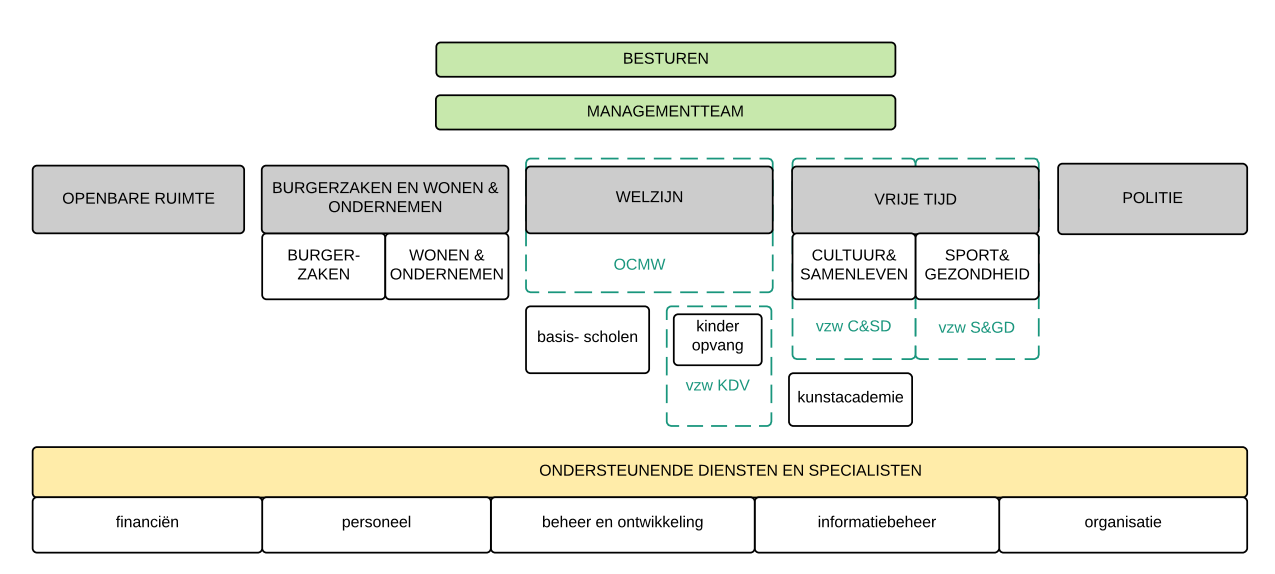 MissieMissie Groep DilbeekMissie Groep DilbeekMissie Groep DilbeekDe gemeente Dilbeek wilkader scheppen en richting gevenmogelijkheden en ruimte creërendynamiek ontlokken en versterkeninspelen op kansen en uitdagingenmet als doeleen aangename, veilige en duurzame leefomgeving te bouwen een creactieve en zorgzame samenleving te vormen, waarbij we mensen (*) verbinden, kansen geven en verantwoordelijkheid laten nemen (*) individuen, verenigingen, wijken, bedrijven, bezoekers, doelgroepen, ...Missie van het teamTeam Jongeren streeft naar de ontplooiing van alle jongeren, individueel en in groepDoor met, voor en tussen hen aan de slag te gaan met hun ideeën en talenten voor culturele, kunstzinnige, educatieve en gemeenschapsvormende activiteitenDoor het aanbieden van een stimulerend en inspirerend kader een klimaat te creëren voor jongeren, waarin ze in alle vrijheid kunnen ontdekken, experimenteren, mogen mislukken en vernieuwen en waarbij ze de maatschappij mee vorm gevenVertrekkende vanuit de ondersteuning van het jeugdwerk en het organiseren van een kwaliteitsvol cultuuraanbodVia een team dat flexibel is, duurzaam en respectvol handelt, gedreven is, vertrouwen geeft, samenwerkt met anderen, een open huis vormt en zichzelf voortdurend ontwikkelt. Waarden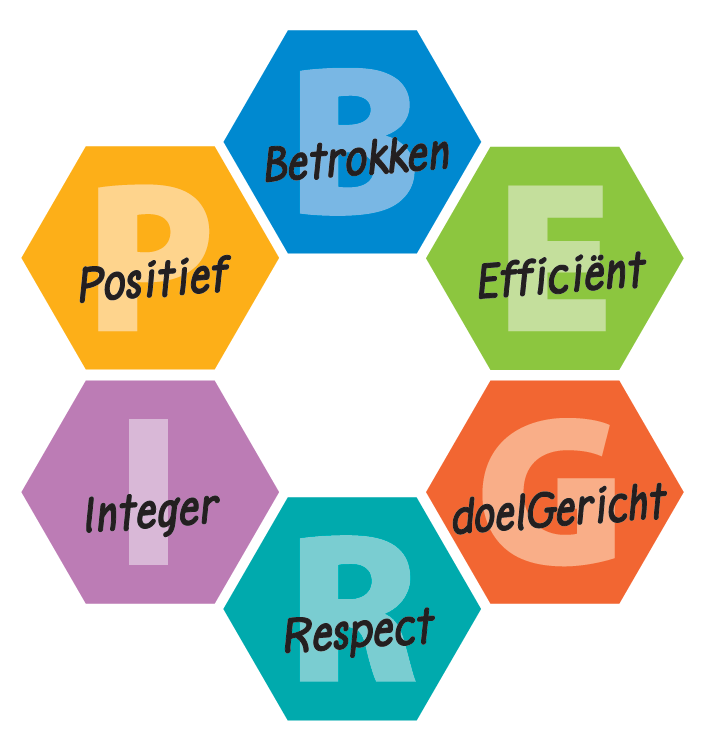 ResultaatgebiedenOrganiseren van Speelpleinwerking Begijnenborre Organiseren van Speelpleinwerking Begijnenborre Organiseren van Speelpleinwerking Begijnenborre Organiseren van Speelpleinwerking Begijnenborre Verantwoordelijkheden Te bereiken resultaten Voorbeelden van activiteiten Organiseren van de dagelijkse werking van het speelplein  Begeleiden en ondersteunen van de animatoren en hoofdanimatoren Evalueren en bijsturen van de werkingEen speelse en kwaliteitsvolle speelpleinwerking voor kinderen van 3 tot14 jaar onder begeleiding van animatorenen hoofdanimatoren  Opmaken programma speelpleinwerking (activiteiten opzoeken, vastleggen, …) en promotenWerven, aanstellen, coachen, ondersteunen, begeleiden en evalueren van de animatoren en hoofdanimatorenVergaderingen voorbereiden en leidenBeheren budget speelpleinVerstrekken van informatie en behandelen van klachten en opmerkingen aan het onthaal, de telefoon, via mail of brief, op een efficiënte en professionele manierOrganiseren en opvolgen van de inschrijvingen en de adminstratieve taken (fiscale attesten, mutualiteitsattesten, …)Beheren van en hulp bieden bij het online inschrijfprogrammaInstaan voor het beheer en onderhoud van de infrastructuur waar de speelpleinwerking doorgaat, alsook de materialen die gebruikt wordenOnderhouden van goede contacten met team financiën, beheer en ontwikkeling, …Aanspreekpunt zijn voor ouders en organisaties waarmee wordt samengewerkt (het opvanginitiatief, school, Vlaamse Dienst Speelpleinwerk, …)…Ontwikkelen, coördineren en begeleiden van het project ‘Begijnenborre 2.0’  Ontwikkelen, coördineren en begeleiden van het project ‘Begijnenborre 2.0’  Ontwikkelen, coördineren en begeleiden van het project ‘Begijnenborre 2.0’  Ontwikkelen, coördineren en begeleiden van het project ‘Begijnenborre 2.0’  Verantwoordelijkheden Te bereiken resultaten Voorbeelden van activiteiten Coördineren en begeleiden van de projectgroep ‘Begijnenborre 2.0’ i.s.m. medewerker WelzijnOpstellen van doelen, timings, afspraken i.s.m. projectgroep Voorbereiden, ontwikkelen en uitvoeren van voorstellen tot procesvernieuwingCommuniceren omtrent het proces binnen groep DilbeekEen vernieuwde speelpleinwerking, open en toegankelijk voor elk kind, met integratie van spel, taal, sport en cultuur. Voorbereiden en leiden van vergaderingenInspiratievoorbeelden opzoeken, contacteren en bezoekenVia participatie noden, wensen, ideeën van verschillende betrokken actoren verzamelenVoorbereiden en formuleren van doelstellingen, acties,  planningen, …Opvolgen en uitvoeren van de verschillende stappen in het proces en opmaak van projectfiches ism projectgroepInput leveren ism projectgroep voor de opmaak van het meerjarenplan en het budgetOp zoek gaan naar extra financiële middelenInformeren en communiceren naar betrokken actoren, managementteam, …  …Het uitbouwen van een netwerk tussen de speelpleinwerking, teams en partners  Het uitbouwen van een netwerk tussen de speelpleinwerking, teams en partners  Het uitbouwen van een netwerk tussen de speelpleinwerking, teams en partners  Het uitbouwen van een netwerk tussen de speelpleinwerking, teams en partners  Verantwoordelijkheden Te bereiken resultaten Voorbeelden van activiteiten Actief contacten leggen met jongeren (animatoren), partners, … en aanvoelen wat er leeftInhoudelijk bijblijven met evoluties, tendensen, … binnen het jeugdwerk en specifiek aangaande speelpleinwerking, taalkampen, …Het speelpleinwerk, de kinderen- en jongerenteams en de groep Dilbeek met elkaar verbinden en sterke relaties creërenOver de juiste kennis en contacten beschikken om het werk op een optimale manier te kunnen uitvoerenHet ontstaan van een netwerk met de speelpleinwerking, verschillende teams en partners waardoor projecten en processen in cocreatie tot stand komen Aanspreekpunt zijn aangaande de speelpleinwerking met andere teams en betrokken actoren (animatoren, school, kinderen, ouders, opvanginitiatief, …)Noden, behoeften, ideeën, … van de teams en betrokken actoren vertalen in concrete acties Inspiratie opdoen door gesprekken met de projectgroep, de stuurgroep animatoren, Vlaamse Dienst Speelpleinwerk, …Het volgen van studiedagen, voorbeeldprojecten bezoeken, …Actief jongeren aanspreken, vrijwilligersploeg vormen en activeren, …Meewerken aan een goede teamwerking en een goede relatie met andere teams/organisatieMeewerken aan een goede teamwerking en een goede relatie met andere teams/organisatieMeewerken aan een goede teamwerking en een goede relatie met andere teams/organisatieMeewerken aan een goede teamwerking en een goede relatie met andere teams/organisatieVerantwoordelijkheden Te bereiken resultaten Voorbeelden van activiteiten Bijdragen aan de optimalisatie van de teamwerking Actief meewerken aan een goede samenwerking tussen collega’sOpnemen en ondersteunen van processen en  taken team jongeren (bijv. vakantie-aanbod, mediaplatform, reservaties JC Castelhof, onthaal Westrand en Bib, …) Inspringen bij noodgevallenEen optimale en flexibele werking vanuit een fijne teamsfeer met vertrouwen en gedrevenheid tov elkaar Verzekeren van een kwaliteitsvolle dienstverlening tav de klanten vrije tijd Actief meedenken en participeren aan het teamoverleg en werkgroepenMeedenken en meewerken aan de optimalisatie van de teamwerking Advies verlenen aan collega’s vanuit de eigen expertiseKennis overdragen aan collega’s Collega’s inspirerenGoede afspraken maken met collega’s en andere teamsCollega’s helpen en inspringen, back-up zijnHelpen bij de zaalhuur jeugdcentrum CastelhofBemannen van de balies vrije tijd en bibOndersteuning bieden bij evenementen of activiteiten van teamleden (bijv. vakantie-aanbod, mediaplatform, …) en van de groep Dilbeek (bijv. Dag van de Dilbekenaar, …)…Persoonlijke ontwikkeling Persoonlijke ontwikkeling Persoonlijke ontwikkeling Persoonlijke ontwikkeling Verantwoordelijkheden Te bereiken resultaten Voorbeelden van activiteiten Interne en externe opleidingen volgenLeren van collega’sOpvolgen van maatschappelijke, technologische ontwikkelingen, … mbt het werken met jongeren en het jeugdwerkAanleren van nieuwe vaardigheden en opdoen van kennisOptimaliseren van processen en projecten met voeling en aandacht voor de leefwereld van jongerenVolgen van opleidingen en vormingenEigen kennis onderhoudenNieuwe kennis verwerven o.a. in het werken met jongeren en het jeugdwerkEnthousiasme tonen om te leren van collega’s…ProfielDiploma – ErvaringHouder zijn van een einddiploma secundair onderwijsJe hebt ervaring in het werken met kinderen en jongeren in de vrije tijdJe hebt ervaring met participatief en cocreatief werken en met het werken met vrijwilligersJe hebt het attest (hoofd)animator in het jeugdwerk behaald of minimum drie jaar ervaring in het jeugdwerk/sociale sector is een pluspuntRijbewijs B is een pluspunt of je bent bereid een rijbewijs te behalen op korte termijn Kennis Je hebt een brede algemene ontwikkeling en hebt voeling met het socio-culturele veldJe kent de leefwereld van kinderen en jongeren en volgt gepassioneerd wat kinderen en jongeren in de vrije tijd en de maatschappij doenICT kennis: vlot gebruik van de office-programma’s en internetJe bent vertrouwd met de sociale media CompetentiesZelfstandig, stressbestendig en probleemoplossend kunnen werkenNeemt initiatiefKlantgericht zijn en gedreven in het werken met kinderen en jongerenCreatief Sociaal en communicatief zijn, contactvaardig zijn, kunnen netwerken Leergierig zijnHet leren gebruiken van specifieke softwareprogramma’s voor inschrijvingen, zaalverhuur, ticketverkoop, …Bijdragen tot samenwerking/teamgeest: goede werkrelatie met leidinggevende(n) en teamledenFlexibel zijn in het takenpakket, in het omgaan met wisselende situaties en mbt avond- en weekendwerkJe werkt graag in de vrije tijd en ook specifiek in de schoolvakanties van kinderen en jongeren VoorwaardenJe slaagt in een selectieprocedure (schriftelijke en mondelinge proef)Indienen van een recent uittreksel (niet ouder dan 3 maanden ) uit het strafregister (model 2)